Informacja o zgłoszeniubudowy, o której mowa w art. 29 ust. 3 pkt 3 lit. dGarwolin dnia 25.05.2023 r.B.6743.423.2023.ACI n f o r m a c  j ao braku wniesienia sprzeciwu wobec zgłoszeniaZgodnie z art. 30a pkt 3 ustawy z dnia 7 lipca 1994 roku – Prawa budowlane (tekst jednolity Dz.U. z 2023 roku. poz. 682) informuje, że WOBEC ZGŁOSZENIA z dnia 11.04.2023. roku  złożonego przez Pana Marka Osiak DOTYCZĄCEGO ZAMIARU PRZYSTĄPIENIA DO BUDOWY instalacji zbiornikowej  na gaz płynny z naziemnym zbiornikiem gazu o poj. 2700 l wraz z instalacją wewnętrzną dla potrzeb budynku mieszkalnego jednorodzinnego na działce Nr 371 położonej w miejscowości Górzno Kolonia gm. Górzno TUT. URZĄD NIE WNIÓSŁ SPRZECIWU.Starosta Powiatu Garwolińskiego 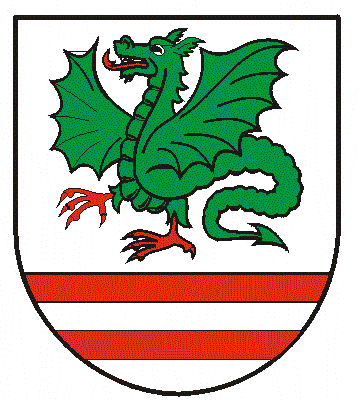 